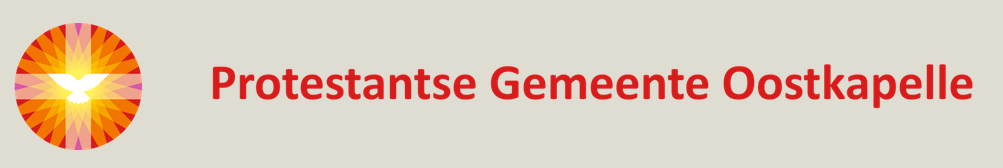 Orde van dienst in de Zionskerk op 21 mei ’23Orgelspel Welkom door de ouderling van dienstIntochtslied Psalm 25 : 2 en 7 Here maak mij Uwe wegenStilgebedBemoediging: v. Onze hulp is in de Naam van de Heerdie hemel en aarde gemaakt heeft                       v. die eeuwig trouw is                       a. en nooit  loslaat wat zijn hand begonGroet: v. 	Genade zij u en vrede van God onze Vader en van Jezus Christus de Heer door de Heilige Geest.a. AmenInleidingZingen Kyriegebed gloria: Lied 274 Wij komen hier ter ere van Uw naamRegel voor het levenTien Woorden	Er is maar één God, je bent van alle andere machten vrij.Je maakt van God geen beeld, je bindt hem niet vast. God is altijd meer, en geheimvol mensen nabij.Gods naam misbruik je niet. Zeker niet als God ergens niets mee van doen heeft.De zevende dag van de week, de sabbat, is je heilig. De dagen gaan niet altijd maar door. Er hoort een rustdag tussen. Je gunt het jezelf en anderen, want het leven is je gegeven.Je hebt eerbied voor je voorgeslacht en respect voor hun ervaringen. Ze mogen niet verloren voor je gaan.Doden doe je niet, integendeel, je geeft anderen ruimte om te leven.Verbintenissen die je aangaat schend je niet, je bent betrouwbaar.Stelen doe je niet, je gunt elkaar te delen van wat je hebt.Je bent eerlijk in de dingen die je zegt, ook over anderen.Je mag blij zijn met wat je hebt, dan heb je nooit minder dan een ander.Gebed bij de opening van het WoordSchriftlezing OT			Deuteronomium 32 : 1 – 12Zingen Lied 663 Al heeft Hij ons verlatenSchriftlezing NT			Lucas 13 : 29 – 35 Zingen Lied 1008 : 1 en 3 Rechter in het licht verhevenVerkondigingMeditatief orgelspelZingen Heer, ik kom tot U (Opwekking 488)https://www.youtube.com/watch?v=DaDL3uGvTm0Dank- en voorbeden – Stilgebed en het OVToelichting collecteZingen Lied 416 Ga met GodHeenzending en ZegenDriemaal gezongen AMENCollecte aan de uitgangOrgelspel